В ОМВД России по Усть-Катавскому городскому округу возбуждено уголовное дело по факту вандализмаВ дежурную часть Отдела МВД России по Усть-Катавскому городскому округу поступило сообщение от местной жительницы о том, что неизвестный на доме черной краской закрасил табличку почетного гражданина.Сотрудниками полиции ОМВД в результате проведения мероприятий по подозрению в совершении данных противоправных деяний установлен и задержан местный житель, 1990 года рождения, который также сознался, что ранее он уже совершал подобное противоправное деяние.По данному факту возбуждено уголовное дело по признакам преступления, предусмотренного частью 1 статьи 214 Уголовного кодекса Российской Федерации (вандализм). Санкция данной статьи предусматривает максимальное наказание в виде ареста на срок до трех месяцев.В настоящее время в отношении молодого человека решается вопрос об избрании меры пресечения.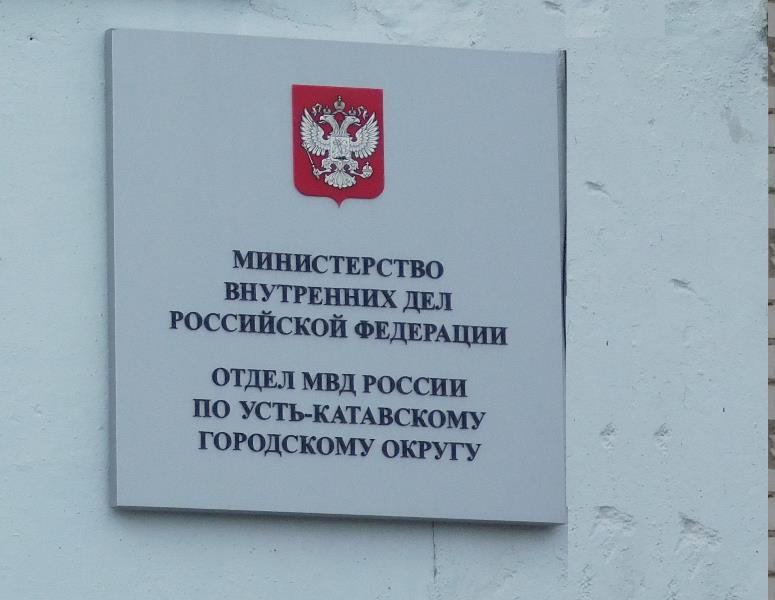 